SultanM.Sc. Communication Studies (Public Relations & Advertising)Sultan.353393@2freemail.com Career objectiveTo excel in my career and reach the highest echelons in an organization through my dedication, result-oriented approach and persevering attitude.Business AgentResponsibilities not limited to:-To keep in the contacts with consumer for the welfare and profits of them.-Handling incoming / outgoing calls, correspondence and filing.-Ensures all aspects of the client interaction is fruitful and profitable.-Uses consumer data to develop marketing strategies from analysis of consumer behaviors and characteristics.-Add value to a client's portfolio by analyzing and evaluating data to make sound marketing suggestions.-Provides support, management and advice to the team of account handlers.-Identifies the type of information needed for a client's project and sources it, taking into account market trends.Internship Record:British Education Consultants	Jul 2015 – Oct 2015Marketing & Advertising AgentResponsibilities include:-Role involved in many aspects of the marketing process, including planning, advertising, PR, product development, distribution and research.Message Communications	             May 2015 - Jun 2015Public Relation & Marketing OfficerResponsibilities include:-Planning, developing and implementing PR strategies.-Liaising with, and answering enquiries from media, individuals and other organizations, often via telephone and emails.-Researching, writing and distributing press releases to targeted media.-Preparing and supervising the production of publicity brochures, handouts, direct mail leaflets, promotional videos, photographs, films and multimedia programmers.-Organizing events including press conferences, exhibitions, open days and press tours.Final Year Projects:Case study on Strategic Communication of ISPR after APSACS Terrorist AttackPR campaign on Walled city of Lahore authorityAd on online study website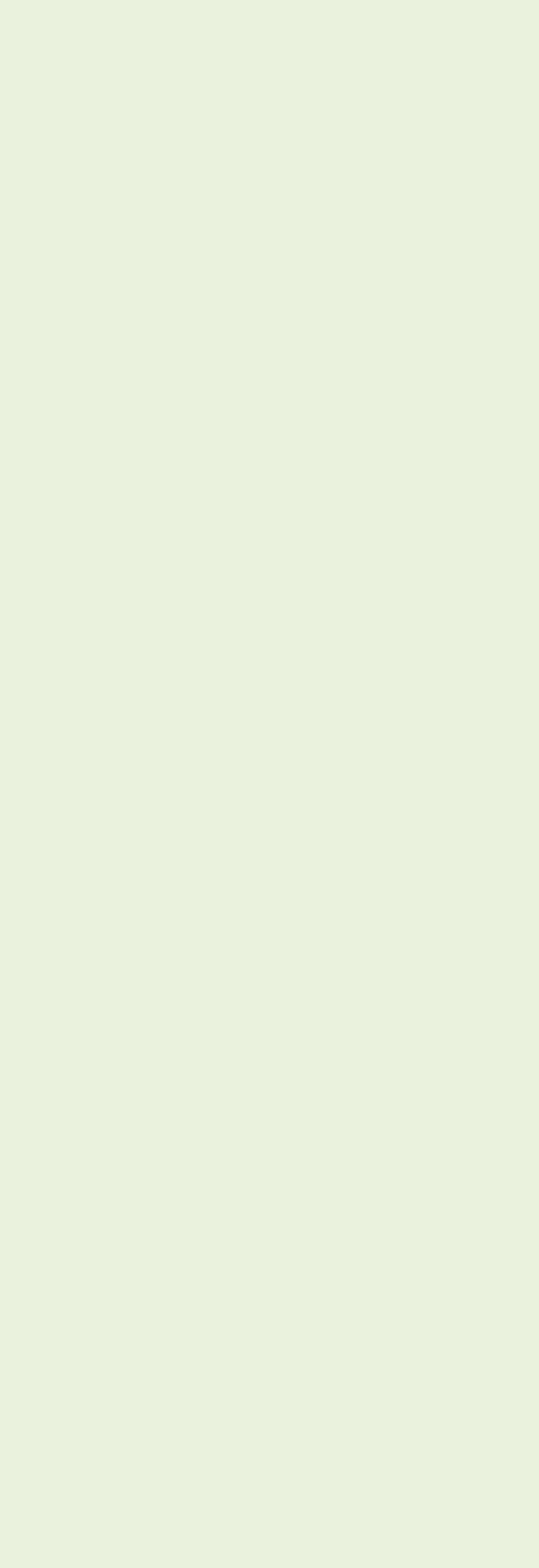 Academic qualification M.Sc. in Communication Studies (Public Relations & Advertising) 2013 – 2015  University of the Punjab PakistanAreas of expertise Public RelationsAdvertisingMedia Planning
Broadcast Media
Development Communication
Marketing TechniquesEvent Planning and CoordinationPersonal attributes -Ability to gain results through others-Having the necessary drive and enthusiasm required for a tough competitive industry-Team leader capable of motivating staff-Strong communication and relationship building skills -Track record of meeting targets and surpassing expectations -Articulate and well-presented Computer Skills MS (Word, Excel, Power Point)Adobe PhotoshopBrowsing, SurfingReferences Can be furnished up on requestPersonal Nationality: Pakistan Date of birth: Aug 24, 1994 Languages:  English, UrduVisit Visa     (Expire Date: 26 April 2017)Employment Record: Nov 2015 – Dec 2016 HG Markets (Pvt) LimitedNov 2015 – Dec 2016 